      Рувинов  Рувин  Нисимович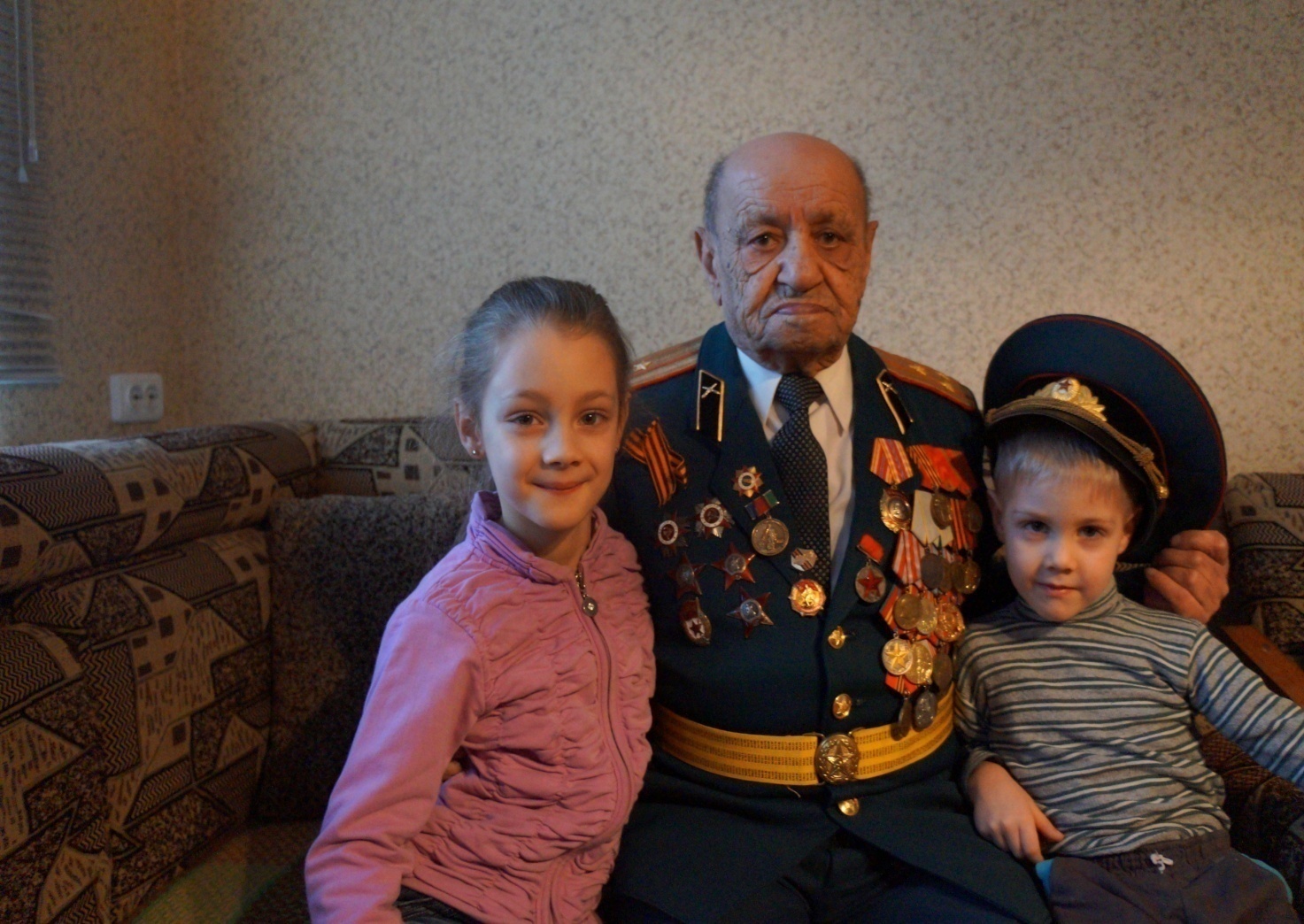       Рувинов  Рувин  Нисимович родился в  городе Дербенте, на берегу Каспийского моря,  в Дагестане. Семья Рувиновых была большой,  много братьев и сестер.  Рувин учился в школе, в 10  классе .  Учился очень хорошо, особенно любил математику, мечтал стать учителем и вернуться преподавать в родную школу.  Войны никто не ожидал.  Рувин  Нисимович  сам услышал по радио объявление о начале войны,  в 12 часов  22  июня  1941 года.  Вместе с одноклассниками он сразу пошел в горком  комсомола и в военкомат с просьбой отправить на фронт, воевать с врагом. Рувин  Нисимович  подал документы в Тбилисское  артиллеристское    училище. Его зачислили условно, потому что ему не хватало 2 см роста.       Закончил он училище с отличием, ему присвоили звание  «лейтенант». Таких выпускников было 12 человек из 400.   18 ноября 1942,  в  возрасте  19 лет, Рувина  Нисимовича  направили на Северо-кавказский  фронт, назначили командиром взвода артиллерийского полка.  Их полк   в районе города Грозного должен был не пропустить  врага к нефтяным районам Баку и Грозного.  Этот полк назывался 1115 противотанковый артиллерийский истребительный полк. Полк вел жестокие бои, подбил 70 немецких танков.  Первую победу одержали под городом Моздок.  Потом  полк   продолжил бои за  Новороссийск,   это было 23 января 1943 г. В  своем  взводе Рувин  Нисимович  был самым молодым, поэтому солдаты часто называли его «сынок».   За время боев полк особенно отличился,  был награжден орденом боевого Красного Знамени,  переименован  в гвардейский, получил звание  «новороссийского»   В  составе полка отличилось и подразделение Рувина  Нисимовича, его самого наградили  первым орденом  Красной  Звезды.      Затем Рувин  Нисимович  участвовал  в освобождении Тамани и  Таманского полуострова, сражался в окрестностях Анапы,  участвовал в десантных операциях по освобождению г. Керчь. Тогда был представлен ко  второму ордену Красной  Звезды.  Продолжил Рувинов Р.Н. войну на Украине, освобождал Львов,  Ивано-Франковск,  другие населенные пункты.          Затем полк  Рувинова Р.Н. продолжил воевать уже за границами нашей  страны,  в  Чехословакии. В числе первых,  кто вошел в освобожденный город  Кошица,  въехал и Рувин Нисимович  на танке.  За бои в Чехословакии  Рувин Нисимович был награжден  орденом  Отечественной войны.       Затем этот полк освобождал Польшу,  Венгрию.  Рувин Нисимович вспоминал эти бои как очень тяжелыеТогда Рувинову Р.Н. вручили  орден Отечественной войны  2 степени. Рувина  Нисимовича  в полку называли «счастливчиком».  Из офицеров,  которые были в полку в начале войны, в  живых остались единицы,  а он был  только  один раз ранен,  5 мая 1945 г., в ногу.  Его положила в госпиталь, а 8 мая, зная, что война фактически окончена,   Рувин  Нисимович  сбежал в свой полк, но по дороге ему стало плохо и пришлось вернуться в госпиталь.   Закончил войну   Рувинов Рувин  Нисимович    в  звании  «гвардии  капитан».  Вспоминая те дни, он говорил, что  страшно было  всегда,  не  было людей,  которые  бы  не  боялись.  Но  наши  солдаты  старались  преодолеть  этот  страх,  а их  командиры  старались  вести  бои так, чтобы  сберечь  своих  солдат.   Он был также награжден  боевыми  медалями:   «За победу над Германией в Великой Отечественнойвойне 1941—1945 гг.»  и  за  «За оборону Кавказа». 